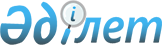 О внесении изменения в постановление акимата Акмолинской области от 18 ноября 2014 года № А-10/544 "Об утверждении положения о государственном учреждении "Управление по вопросам молодежной политики Акмолинской области"
					
			Утративший силу
			
			
		
					Постановление акимата Акмолинской области от 16 апреля 2015 года № А-4/157. Зарегистрировано Департаментом юстиции Акмолинской области 20 мая 2015 года № 4802. Утратило силу постановлением акимата Акмолинской области от 17 мая 2016 года № А-6/219      Сноска. Утратило силу постановлением акимата Акмолинской области от 17.05.2016 № А-6/219 (вводится в действие со дня подписания).

      Примечание РЦПИ.

      В тексте документа сохранена пунктуация и орфография оригинала.

      В соответствии с  Законом Республики Казахстан от 23 января 2001 года "О местном государственном управлении и самоуправлении в Республике Казахстан", акимат Акмолинской области ПОСТАНОВЛЯЕТ:

      1. Внести в  постановление акимата Акмолинской области "Об утверждении положения о государственном учреждении "Управление по вопросам молодежной политики Акмолинской области" от 18 ноября 2014 года № А-10/544 (зарегистрировано в Реестре государственной регистрации нормативных правовых актов № 4531, опубликовано 13 января 2015 года в газетах "Акмолинская правда", "Арқа ажары") следующее изменение:

      в положении о государственном учреждении "Управление по вопросам молодежной политики Акмолинской области", утвержденном указанным постановлением:

      пункт 16 изложить в новой редакции:

      "16. Функции:

      1) обеспечение проведения мониторинга и оценки потребностей молодежи для выявления и решения актуальных проблем, повышения эффективности реализации государственной молодежной политики;

      2) содействие развитию волонтерской деятельности молодежи и молодежного самоуправления;

      3) обеспечение, координация деятельности молодежного ресурсного центра;

      4) обеспечение проведения регионального форума молодежи;

      5) принятие мер по укреплению казахстанского патриотизма, межконфессионального согласия и межэтнической толерантности;

      6) осуществление в интересах местного государственного управления иных полномочий.".

      2. Утвердить прилагаемый текст вносимого изменения в Положение о государственном учреждении "Управление по вопросам молодежной политики Акмолинской области".

      3. Государственному учреждению "Управление по вопросам молодежной политики Акмолинской области" обеспечить извещение органов юстиции о внесенном изменении в порядке и сроки, установленные законодательством Республики Казахстан.

      4. Контроль за исполнением настоящего постановления возложить на заместителя акима Акмолинской области Нуркенова Н.Ж.

      5. Настоящее постановление акимата области вступает в силу со дня государственной регистрации в органах юстиции Акмолинской области и вводится в действие со дня официального опубликования.

 Текст вносимого изменения в Положение государственного учреждения
"Управление по вопросам молодежной политики Акмолинской области"      пункт 16 изложить в новой редакции:

      "16. Функции:

      1) обеспечение проведения мониторинга и оценки потребностей молодежи для выявления и решения актуальных проблем, повышения эффективности реализации государственной молодежной политики;

      2) содействие развитию волонтерской деятельности молодежи и молодежного самоуправления;

      3) обеспечение, координация деятельности молодежного ресурсного центра;

      4) обеспечение проведения регионального форума молодежи;

      5) принятие мер по укреплению казахстанского патриотизма, межконфессионального согласия и межэтнической толерантности;

      6) осуществление в интересах местного государственного управления иных полномочий.".


					© 2012. РГП на ПХВ «Институт законодательства и правовой информации Республики Казахстан» Министерства юстиции Республики Казахстан
				
      Аким Акмолинской области

С.Кулагин
Утвержден
постановлением
акимата
Акмолинской области
от 16 апреля
2015 года № А-4/157